ПРИЛОЖЕНИЕ к постановлению администрациимуниципального образованиягород Краснодарот ___19.04.2019___№__1658_____ПРОЕКТмежевания территории, ограниченной улицами Новаторов, 2-й Линии Нефтяников, имени Фёдора Лузана, 1-й Линии Нефтяников, 
в Западном внутригородском округе города Краснодара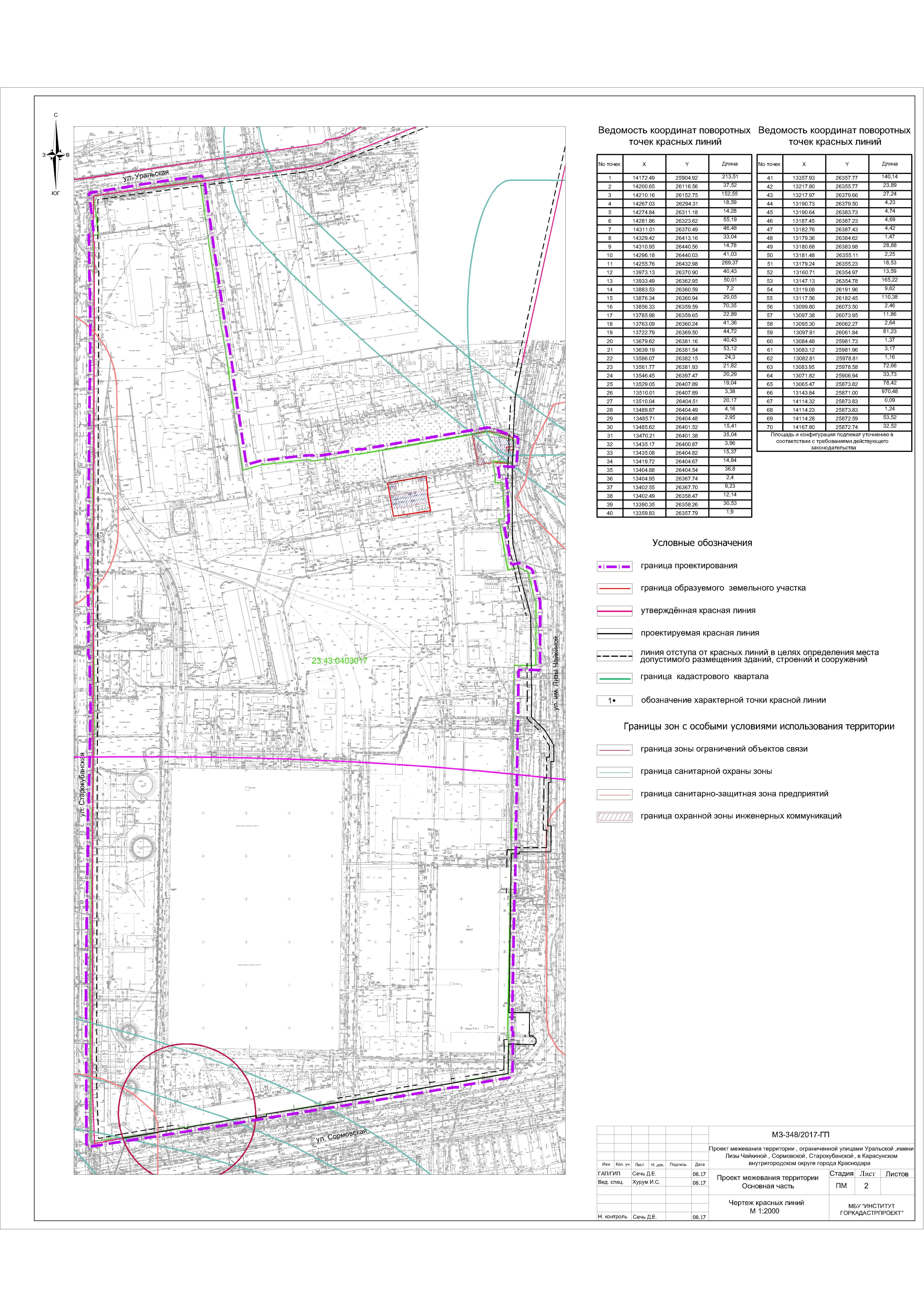 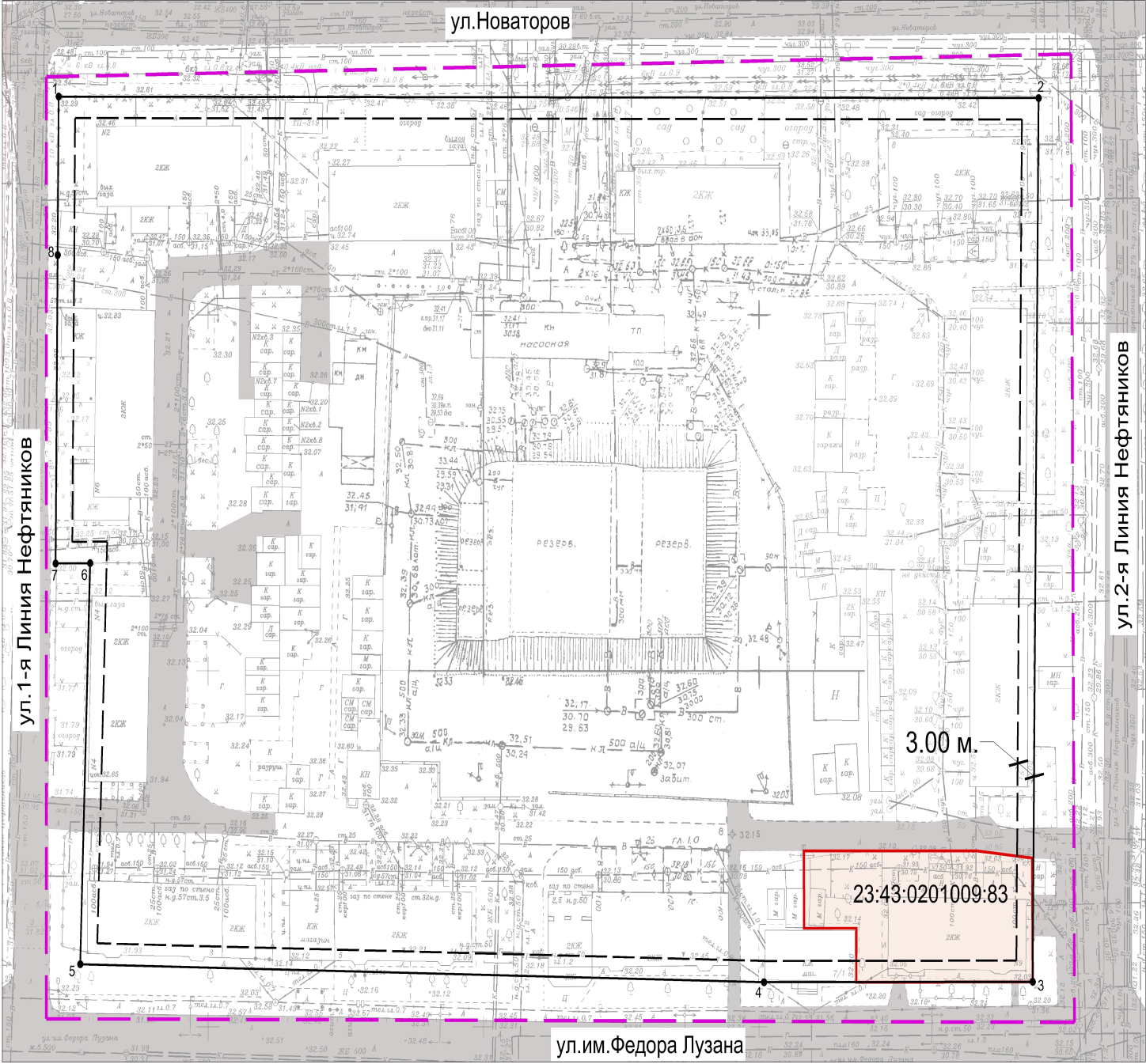 Директор департаментаархитектуры и градостроительстваадминистрации муниципальногообразования город Краснодар						         В.И.Цой